Pályázati Űrlap – Sportedzők / Sportoktatók számára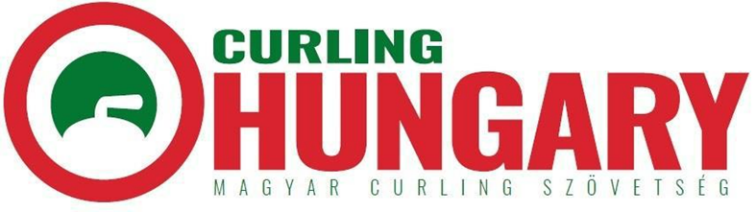 Kelt: Budapest, 2023………………………….……………………….aláírásPályázó nevePályázó e-mail címePályázó telefonszámaUEP és/vagy NEP Program részvétel / évPályázó szakmai tapasztalatának részletezése évszámokkalEdzői végzettségének megnevezése